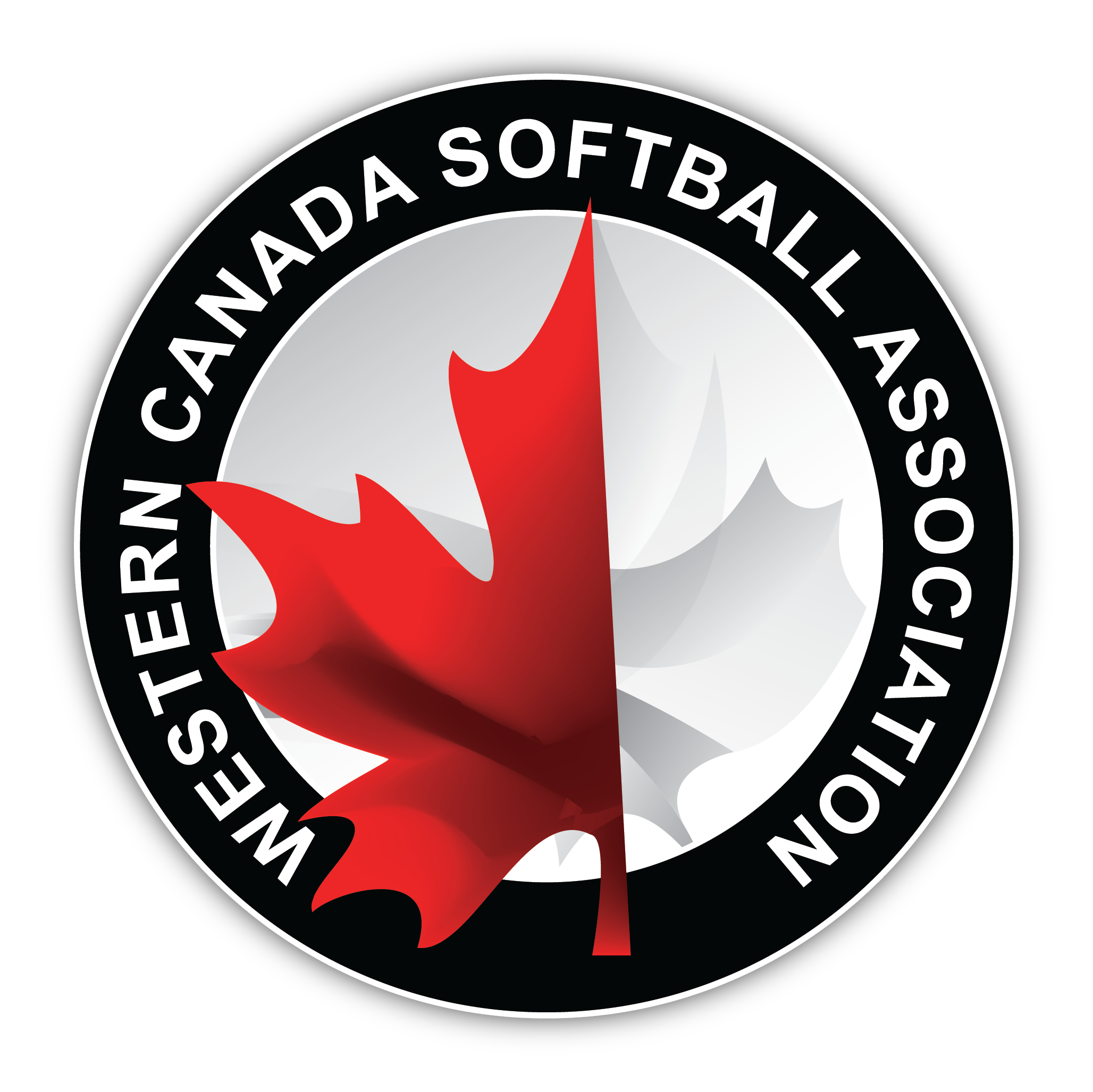 WESTERN CANADIAN SOFTBALL ASSOCIATIONOFFICIAL PLAYERS LISTWESTERN CANADIAN SOFTBALL ASSOCIATIONOFFICIAL PLAYERS LISTWESTERN CANADIAN SOFTBALL ASSOCIATIONOFFICIAL PLAYERS LISTWESTERN CANADIAN SOFTBALL ASSOCIATIONOFFICIAL PLAYERS LISTWESTERN CANADIAN SOFTBALL ASSOCIATIONOFFICIAL PLAYERS LISTWESTERN CANADIAN SOFTBALL ASSOCIATIONOFFICIAL PLAYERS LIST Championship: Championship: Championship: Date & Location Date & Location Date & Location Representing: (P/T) Representing: (P/T) Representing: (P/T) Name of Team & city from: Name of Team & city from: Name of Team & city from:Team contact:Team contact:Team contact:Team contact:Team contact:Team contact:Cell Ph:      Email:      Email:      FULL NAME OF PLAYERSFULL NAME OF PLAYERSFULL NAME OF PLAYERSFULL NAME OF PLAYERSFULL NAME OF PLAYERSUniform Number12345678910Minimum111213141516Maximum FP17COACHES / MANAGERSNCCP  Number:LEVEL